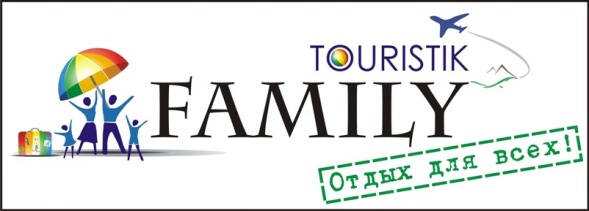 ООО «ФэмилиТуристик»г. Витебск пр-т Победы 7/1 –офис 113(здание бывшего ресторана» Астория», напротив ТЦ «Мега»)Тел. +375 29 711 20 11        +375 33 617 20 11                                                                                           +375 212 57 00 17                                                             Все фотографии здесь:  www.familytouristic.vitebsk.biz  Тур выходного дня в Европу — поездка на выходные из МинскаMINI PRAGUE  (Прага -Дрезден)БЕЗ ночных переездов! 4 дня/3 ночиВыезды: 26.01, 23.02., 08.03.17, 30.03.17, 13.07.17, 10.08.17, 24.08.17 и далееСтоимость тураDBL, TRPL  140 EUR + 45 BYN (цена при размещении в 2-х, 3-х местном номере, при подселении)SGL             175 EUR+ 45 BYN (цена при проживании в одноместном номере)Стоимость тура (26.01, 23.02., 08.03.17):DBL, TRPL  101 EUR + 45 BYN (цена при размещении в 2-х, 3-х местном номере, при подселении)SGL             131 EUR+ 45 BYN (цена при проживании в одноместном номере)Стоимость тура и всех дополнительных экскурсий оплачивается чешской принимающей стороне, туристическая услуга оплачивается в кассу ООО «Респектор трэвел»Программа тура:1-й день:≈ 05:00 отправление из Минска (а/в Центральный). Транзит по территории РБ. Прохождение границы. Транзит по территории ЕС. Прибытие на ночлег в Прагу. Заселение в отель. Ночлег.2-й день:Завтрак. Обзорная пешеходная экскурсия «Злата Прага» – Пражский Град, Королевский дворец, Собор Святого Вита, Карлов Мост, экскурсия по Старому городу: Староместкая  площадь, известные во всем мире часы «Орлой», самая дорогая улица Праги — Парижская, Костел Девы Марии, Костел Святого Николая, памятник  Яну Гусу и многое др.Возможно организованное посещение  (2.5 часа) аутлет —центра  «Fashion Arena»  (Adidаs, Mеxx, Tom Tailоr, Lacoste, Benetton, Salamander, Eccо и другие). Отличие ««Fashion Arena»» от обычных шопинг-центров в том, что в 101 магазине предоставляют сезонные скидки от 30 до 70% на товары прошлогодних коллекций. Также посетители могут попасть на отдельные распродажи и получить еще скидку до 50%, при этом качество товара будет гарантированно идеальным.Свободное время в Праге.2-х часовая вечерняя прогулка по реке Влтава на кораблике с ужином (шведский стол) и экскурсией с палубы теплохода (доп. 25 €).Ночлег в отеле в Праге.3-й день:Завтрак. Выселение из отеля.Отправление в Дрезден. По прибытию  экскурсия по Дрездену с посещением церкви Крейцкирхе, построенной в 15 веке, католического придворного собора, дворцового ансамбля Zwinger, где Вы можете полюбоваться на известную картину Рафаэля «Сикстинская Мадонна», равно как и на другие известные шедевры старых мастеров XIV-XVII вв. (Рубенс, Рембрандт, Пуассен и т.д.). Вход в галерею Zwinger не включен в цену. Безусловно, не забудьте в одном из уютных кафе попробовать местное фирменное блюдо «Eierschecke» (сдобный пирог с яичной и миндалевой глазурью, а также глазурью с изюмом). Свободное время.Зимние распродажи в Германии 2016/2017
Одновременно с украшением улиц в новогодние декорации на немецких магазинах появляются вывески «SALE». Это стартуют рождественские распродажи в Германии. Начальные скидки можно увидеть уже в конце ноября, правда, в районе 20% и только на демократичные торговые марки. К 25 декабря по мере нарастания предпраздничного ажиотажа «ставки» увеличиваются, но обвала цен к Рождеству не ждите, ведь маркетологи понимают, что в поисках подарков товар раскупят и по таким ценам. Максимум, чего можно ожидать от распродажи в Германии в декабре, это 50%.После Рождества распродажи в Германии  наберут обороты. Январь — это замечательное для наших соотечественников время для шоппинга. Немцы на работе, в бутиках нет столпотворения, выбор еще есть, скидки взлетают до 70%. Остается только надеяться на то, что останутся Ваши размеры.Вечером отправление из Дрездена. Ночлег в отеле на территории Польши.4-й день:Завтрак. Выселение из отеля.Транзит по территории Польши. Прохождение границы. Прибытие в Минск поздно вечером (возможно после 23:59)ДОКУМЕНТЫ ДЛЯ ШЕНГЕНСКОЙ ВИЗЫ:  ¯  паспорт не старше 10 лет сроком действия 3 месяца после возвращения с поездки,2 свободные странички для визы;¯  2 новых фото 3,5*4,5 на матовом фоне 80% лица без очков с открытыми бровями;¯  справка с места работы с реквизитами организации, данными о должности, стаже, заработной плате за 6 месяцев¯  при необходимости разрешение на выезд от родителей для ребенка;¯  при необходимости свидетельство о браке/разводе/рождении;В СТОИМОСТЬ ВКЛЮЧЕНО:¯  проезд автобусом еврокласса;¯  проживание в отелях **,***(WC/душ, tv в номере);¯  завтраки в  отелях;¯  экскурсии согласно программе. В СТОИМОСТЬ НЕ  ВКЛЮЧЕНО:¯  консульский сбор;¯  медицинская страховка 2 доллара (после 65 лет —   двойной тариф);¯  входные билеты в замки, музеи, галереи;¯  проезд общественным транспортом.